様式第13号（第５条関係）その１年　　月　　日請求書（選挙運動用自動車の使用）一戸町長　様氏名又は名称及び住所並びに法人にあっては、その代表者の氏名　　　　　　　　印一戸町の議会議員及び長の選挙における選挙運動用自動車の使用並びにビラ及びポスターの作成の公営に関する条例第４条の規定により、下記の金額の支払を請求します。記１　請求金額　　　　　　　　　　円２　内訳書内訳書　別紙請求内訳書のとおり３　　　　　年　　月　　日執行　　　　選挙４　候補者氏名５　受領方法（注）１　この請求書は、候補者から受領した選挙運動用自動車使用証明書（このほかに燃料代を請求する場合には、選挙運動用自動車燃料代確認書及び給油伝票の写しを、運転手の雇用に係る報酬を請求の場合には、選挙運動用自動車運行日誌の写しをそれぞれ添付すること。）とともに選挙の期日後速やかに提出してください。２　候補者が供託物を没収された場合には、一戸町に支払を請求することはできません。３　燃料代の請求は、契約届出書に記載された選挙運動用自動車に供給したもので、自動車燃料代確認書に記載された確認金額の範囲内に限られています。別紙１請求内訳書（一般乗用旅客自動車運送事業者との運送契約により自動車を使用した場合）候補者氏名　　　　　　　　　備考　請求金額欄には、(Ａ)又は(Ｂ)のうちいずれか少ない方の額を記載してください。別紙２請求内訳書（一般乗用旅客自動車運送事業者以外の者との契約により自動車を使用した場合）(１)　自動車の借入れ　　　　　　　　　　　　　候補者氏名　　　　　　　　　備考　請求金額欄には、(Ａ)又は(Ｂ)のうち、いずれか少ない方の額を記載してください。請求内訳書（一般乗用旅客自動車運送事業者以外の者との契約により自動車を使用した場合）(２)　燃　料　代　　　　　　　　　　　　　　　候補者氏名備考１　基準限度額の計欄には、確認書に記載された額の合計を記入してください。２　請求金額の計欄には、(Ａ)の計欄又は(Ｂ)の計欄のうちいずれか少ない方の額を記載してください。３　燃料の供給を受けた選挙運動用自動車の自動車登録番号又は車両番号欄には、契約届出書に記載された選挙運動用自動車の自動車登録番号又は車両番号を記載してください。４　燃料の供給を受けた選挙運動用自動車の自動車登録番号又は車両番号欄及び（Ａ）欄は、燃料の供給を受けた日ごとに記載してください。請求内訳書（一般乗用旅客自動車運送事業者以外の者との契約により自動車を使用した場合）(３)　運　転　手　　　　　　　　　　　　　　　候補者氏名備考　請求金額欄には、(Ａ)又は(Ｂ)のうちいずれか少ない方の額を記載してください。別紙３選挙運動用自動車運行日誌備考　この日誌は、運転手が一戸町に支払を請求するときは、この日誌の写しを請求書に添付してください。その２年　　月　　日請求書（選挙運動用ビラの作成）一戸町長　様氏名又は名称及び住所並びに法人にあっては、その代表者の氏名　　　　　　　　印一戸町の議会議員及び長の選挙における選挙運動用自動車の使用並びにビラ及びポスターの作成の公営に関する条例第８条の規定により、下記の金額の支払を請求します。記１　請求金額　　　　　　　　　　円２　内訳書内訳書　別紙請求内訳書のとおり３　　　　　年　　月　　日執行　　　　選挙４　候補者氏名５　受領方法（注）１　この請求書は、候補者から受領した選挙運動用ビラ作成枚数確認書及び選挙運動用ビラ作成証明書とともに選挙の期日後速やかに提出してください。２　候補者が供託物を没収された場合には、一戸町に支払を請求することはできません。別紙請求内訳書候補者氏名　　　　　　　　　備考１　(Ｅ)欄には、確認書により確認された作成枚数を記載してください。２　(Ｇ)欄には、(Ａ)欄と(Ｄ)欄とを比較して少ない方の額を記載してください。３　(Ｈ)欄には、(Ｂ)欄と(Ｅ)欄とを比較して少ない方の枚数を記載してください。その３年　　月　　日請求書（選挙運動用ポスターの作成）一戸町長　様氏名又は名称及び住所並びに法人にあっては、その代表者の氏名　　　　　　　　印一戸町の議会議員及び長の選挙における選挙運動用自動車の使用並びにビラ及びポスターの作成の公営に関する条例第11条の規定により、下記の金額の支払を請求します。記１　請求金額　　　　　　　　　　円２　内訳書内訳書　別紙請求内訳書のとおり３　　　　　年　　月　　日執行　　　　選挙４　候補者氏名５　受領方法（注）１　この請求書は、候補者から受領した選挙運動用ポスター作成枚数確認書及び選挙運動用ポスター作成証明書とともに選挙の期日後速やかに提出してください。２　候補者が供託物を没収された場合には、一戸町に支払を請求することはできません。別紙請求内訳書候補者氏名　　　　　　　　　備考１　選挙が行われる区域におけるポスター掲示場数欄には、選挙運動用ポスター作成証明書の当該選挙が行われる区域におけるポスター掲示場数欄に記載されたポスター掲示場数を記載してください。２　(Ｄ)欄には、次により算出した額を記載してください。　　　　　　　　　　　　　　　　　　　　　 ＝単価・・・１円未満の端数は切上げ３　(Ｅ)欄には、確認書により確認された作成枚数を記載してください。４　(Ｇ)欄には、(Ａ)欄と(Ｄ)欄とを比較して少ない方の額を記載してください。５　(Ｈ)欄には、(Ｂ)欄と(Ｅ)欄とを比較して少ない方の枚数を記載してください。口座振替受領金融機関名種目口座番号口座振替受領普通当座口座振替受領店普通当座使用年月日運送金額(Ａ)基準限度額(Ｂ)請求金額備考　年　月　日　円　台　円(　)×(　)＝　円　台　円64,500×(１)＝　　　　　64,500円　年　月　日　円　台　円(　)×(　)＝　円　台　円64,500×(１)＝　　　　　64,500円　年　月　日　円　台　円(　)×(　)＝　円　台　円64,500×(１)＝　　　　　64,500円　年　月　日　円　台　円(　)×(　)＝　円　台　円64,500×(１)＝　　　　　64,500円　年　月　日　円　台　円(　)×(　)＝　円　台　円64,500×(１)＝　　　　　64,500円　年　月　日　円　台　円(　)×(　)＝　円　台　円64,500×(１)＝　　　　　64,500円　年　月　日　円　台　円(　)×(　)＝　円　台　円64,500×(１)＝　　　　　64,500円計円使用年月日借入れ金額(Ａ)基準限度額(Ｂ)請求金額備考　年　月　日　円　台　円(　)×(　)＝　円　台　円15,800×(１)＝　　　　　15,800円　年　月　日　円　台　円(　)×(　)＝　円　台　円15,800×(１)＝　　　　　15,800円　年　月　日　円　台　円(　)×(　)＝　円　台　円15,800×(１)＝　　　　　15,800円　年　月　日　円　台　円(　)×(　)＝　円　台　円15,800×(１)＝　　　　　15,800円　年　月　日　円　台　円(　)×(　)＝　円　台　円15,800×(１)＝　　　　　15,800円　年　月　日　円　台　円(　)×(　)＝　円　台　円15,800×(１)＝　　　　　15,800円　年　月　日　円　台　円(　)×(　)＝　円　台　円15,800×(１)＝　　　　　15,800円計円販売年月日燃料の供給を受けた選挙運動用自動車の自動車登録番号又は車両番号販売金額販売金額(Ａ)基準限度額(Ｂ)請求金額備考年　月　日円　 　円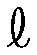 (　)×(　)＝　年　月　日円　 　円(　)×(　)＝　年　月　日円　 　円(　)×(　)＝　年　月　日円　 　円(　)×(　)＝　年　月　日円　 　円(　)×(　)＝　年　月　日円　 　円(　)×(　)＝　年　月　日円　 　円(　)×(　)＝計円円円雇用年月日報酬の額(Ａ)基準限度額(Ｂ)請求金額備考　年　月　日円12,500円円　年　月　日円12,500円円　年　月　日円12,500円円　年　月　日円12,500円円　年　月　日円12,500円円　年　月　日円12,500円円　年　月　日円12,500円円計円年　月　日年　月　日車両番号確　認　印確　認　印時　　間運転手氏名走行距離㎞備　　　　　　考（燃料供給量等）備　　　　　　考（燃料供給量等）出　納責任者候補者時　　間運転手氏名走行距離㎞備　　　　　　考（燃料供給量等）備　　　　　　考（燃料供給量等）時　分から時　分まで燃料供給　燃料供給　時　分から時　分まで燃料供給　燃料供給　時　分から時　分まで燃料供給　燃料供給　時　分から時　分まで燃料供給　燃料供給　時　分から時　分まで燃料供給　燃料供給　時　分から時　分まで燃料供給　燃料供給　時　分から時　分まで燃料供給　燃料供給　口座振替受領金融機関名種目口座番号口座振替受領普通当座口座振替受領店普通当座作成金額作成金額作成金額基準限度額基準限度額基準限度額請求額請求額請求額備考単価(Ａ)枚数(Ｂ)金　額(Ａ)×(Ｂ)＝(Ｃ)単価(Ｄ)枚数(Ｅ)金　額(Ｄ)×(Ｅ)＝(Ｆ)単価(Ｇ)枚数(Ｈ)金　額(Ｇ)×(Ｈ)＝(Ｉ)備考円枚円円枚円円枚円口座振替受領金融機関名種目口座番号口座振替受領普通当座口座振替受領店普通当座選挙が行われる区域におけるポスター掲示場数作成金額作成金額作成金額基準限度額基準限度額基準限度額請求額請求額請求額備考選挙が行われる区域におけるポスター掲示場数単価(Ａ)枚数(Ｂ)金　額(Ａ)×(Ｂ)＝(Ｃ)単価(Ｄ)枚数(Ｅ)金　額(Ｄ)×(Ｅ)＝(Ｆ)単価(Ｇ)枚数(Ｈ)金　額(Ｇ)×(Ｈ)＝(Ｉ)備考箇所円枚円円枚円円枚円